      Муниципальное автономное дошкольное образовательное учреждение «Детский сад №23 «Улыбка» комбинированного вида»г. Минусинск, Красноярский крайКонспектдосуга в старшей  группе«Как на Яблочной спас приглашаем в гости вас».                                                                                                         Воспитатель: Юрочкина Ж.В. Минусинск, 2019 Досуг в старшей  группе «Как на Яблочной спас приглашаем в гости вас».  Цель: Приобщение детей к русским народным традициям.Задачи:- Познакомить детей с русским православным праздником «Яблочный Спас».- Создать радостную атмосферу праздника.- Способствовать развитию двигательной активности детей,  ловкости и      смекалки.- Воспитывать в детях внимательность, отзывчивость, доброе отношение     друг к другу.Предварительная работа: Чтение  русских народных сказок: «Гуси-лебеди», «Крошечка-Хаврошечка», «Серебряное блюдечко и наливное яблочко», «Иван-царевич и Серый волк», А.С. Пушкина «Сказка о мертвой царевне и о семи богатырях»;  Исследовательская деятельность по изучению свойств яблок.Создание мини-музея «Кто в день по яблоку съедает, тот про доктора забывает»Художественная деятельность (аппликация, рисунки, оригами) по теме  Оборудование: дерево яблоня, 2корзины,  корзина с яблоками, вышитый рушник, русские  костюмы для Хозяюшки и детей, две ложки, мячики 2х цветов по количеству детей, музыкальный центр. ХОД развлечения.Дети заходят в группу в народных костюмах, их встречает ХозяюшкаХозяюшка: Добрый день, гости званные и  желанные! Будьте здоровы и счастливы! А наша встреча пусть будет весёлой и радостной, потому что посвящена она русскому народному празднику с красивым названием «Яблочный спас». Близится время урожайных сборов. Первым поводом к радости от щедрости земли стал сегодняшний день. Пришёл Спас – яблоко припас!ВЫХОДЯТ 3 ДЕТЕЙ  1.  Высоко на дереве яблоки созрели,Солнышком  напитаны спелые бока.Мы такие яблочки никогда не ели,И никто   не пробовал, уж наверняка.2. Сладкие и вкусные, золотисто-красные,Запах удивительный, теплые в руке.Уродила яблонька яблочки прекрасные,Нет вкуснее яблок в нашем городке.3. Все хрустят сегодня сладкоУнеслась далеко грусть.Возит яблоки лошадкаПахнет яблоками Русь.Хозяюшка:  Яблочный спас считался на Руси главным праздником лета. С этого дня начинался сбор урожая  яблок. Первые снятые яблоки несли в церковь, священник брызгал на них святой водой и эти яблоки считались лечебными. Существовала традиция на Руст  откусывая первый кусочек такого яблочка, загадать доброе, светлое  желание и оно обязательно исполнится». Как вы думаете, какое это должно быть желание?В это день все люди угощали друг друга яблоками, особенно старались угостить больных и бедных, потому что, как ты относишься к людям, так и к тебе будут относиться.Из яблок готовили очень много разных блюд. - Какие блюда из яблок знаете или пробовали вы? (яблочный сок, пюре. повидло, мармелад, компот, квас, сироп, варенье, пироги, запечь, …) - Молодцы. Вот и  в старину весь день на Яблочный спас  люди ели разные блюда из яблок, а вечером молодые девушки и парни водили хороводы и пели песни. И мы сегодня с вами будем  с вами отмечать Яблочный спас, как когда то делали ваши бабушки и дедушки.  Но нет ничего вкуснее, чем  похрустеть свежим душистым яблочком в этот праздничный день.Дети читают стихи:1. Яблочко над головоюЗолотое, наливноеТы в росе купалосьСолнцем вытиралось.2. Яблочко румяное, налитое сокомЗабралось на дерево высоко-высоко,Пролетал над деревом непоседа  ветер.Яблочко красивое разу же заметилСильно ветку раскачал, может разобьётся?А оно лежит в траве весело смеется.3.Яблочко спелое, красное, сладкоеЯблочко хрусткое с кожицей  гладкоеЯблочко я пополам разломлюЯблочко с другом своим разделю.Хозяюшка: Выходите в хоровод,                    Яблонька всех нас зовет.Дети водят вокруг яблоньки хоровод и  поют русскую народную песню «Говорило яблоко».Хозяюшка: О  чудесной  силе яблок народ сложил много пословиц и поговорок. Может и вы их знаете, и  нам расскажите (дети называют пословицы)•Яблоко от яблони недалеко падает.• Яблоньку за яблочки любят, пчелку — за мед.• Только глупец рубит яблоню, чтобы достать яблоко.• В незрелом яблоке вкуса нет.• Не срывай яблоко, пока зелено, созреет — само упадет.Хозяюшка:  Свою веру в волшебную силу яблок  русский народ вложил и в свои сказки. Давайте посмотрим, кто у нас самый сообразительный,  кто  первый догадается, о какой сказке  говорится в загадке.   Игра «Угадай загадку» - Выберите из картинок ту,  о какой сказке говорится в загадке:1 Гуси –лебеди летелиУнести детей хотели,Что за дерево  стоялоИ ребят от них скрывало ( р.н.с. «Гуси-лебеди»)2. И к царевне наливное Молодое золотое Прямо яблочко летит.Оно соку спелого полноТак свежо и так душистоТак румяно -золотистоБудто медом налилосьВидны семечки насквозь. ( А. С. Пушкин «Сказка о мертвой царевне и о семи богатырях»)3. И выросла из косточки яблонька!Да какая! Висят на ней яблоки наливные,листья шумят золотые,веточки гнуться серебряные (р.н.с. «Крошечка-Хаврошечка)Хозяюшка:  А теперь пришла пора поиграть нам, детвора.1.Игра-Эстафета «Чья команда быстрее перенесет свои яблоки в корзину»2. Игра « У кого больше урожая» 2-3 ребенка с завязанными глазами  собирают упавшие с «яблоньки» яблоки в корзину.Хозяюшка: Поработали на славу, проа и отдохнуть.                      А сейчас  девушки споют                       для нас частушки.                     А мальчики послушают                      и дружно им похлопают.Девочки исполняют частушки                    1 . Забрела в наш сад коза,                     Во все стороны глаза.                     Где капуста, Свекла где?                        Только яблони везде.                      2 . Как у нашего Егора                      Стал животик, как пригорок.                      Он сто яблок одолел,                      Но и это не предел.                  3 . Братец мой по кухне рыщет.                      Он пирог из яблок ищет,                      Ну, а мне то, что за дело,                      Я его давно уж съела.                  4 . Вот и грозы отгремели,                      В саду яблоки поспели                      Закрома полным – полны,                       Красны яблоки крупны.                   5 . Обойди весь белый свет,                       А вкуснее яблок нет.                       Витаминов в них полно –                       Это знают все давно.Хозяюшка. Хороши ваши частушки,  вот вам за это яблочки наливные, да не простые, а игровые.В круг скорее вы вставайте, яблочки по кругу передавайте.ИГРА «Передай яблоко по кругу»(Дети передают яблоки по кругу и поют: «Катись, катись яблочкопо нашему кружочку, найди, найди яблочко для себя дружочка»Дети у которых остановилось яблоко, выходят в круг и пляшут)Хозяюшка. Ребята,  а вы не забыли какой сегодня праздник? Ох и любил русский народ   после тяжелой работы в  минуты отдыха повеселиться, да свою удаль показать.А вот еще игра одна,Ух! Интересная она!На две команды разделитесь,И друг за другом становитесь.Сейчас узнаем мы, кто ловкоВсех удивит своей сноровкой..Игра-эстафета «Пронеси –не урони» ( Кто сможет пройти  на голове яблочко пронести.  да не уронить) Игра-эстафета «Перенеси яблочко в ложке» (Дети стоят в 2 команды. Первые дети в команде берут из ведраяблоко, кладут его в ложку и несут до другого ведра, возвращаются на место, передают ложку другому ребенку в команде и т.д.) Девочки поют песню « У меня в садочке яблонька растет» Дети читают стихи:1.  Спелых яблок аромат
    Разбудило утром нас
    Лето в красном сарафане.
    Наступает праздник спас,
2. Дивный и загадочный,
    Светлый праздник яблочный.
    Вам желаем в этот праздник мира,
   Счастья и тепла!
   Хозяюшка: Заглянули в старину мы Может быть не до конца.Праздник яблочного спасаВсем затронул нам сердца.Со спасом Великим Яблочным вас поздравляюЗдоровья, веселья всем вам пожелаю!Хозяюшка  угощает детей яблоками.ФОТООТЧЕТ Подготовительная работа 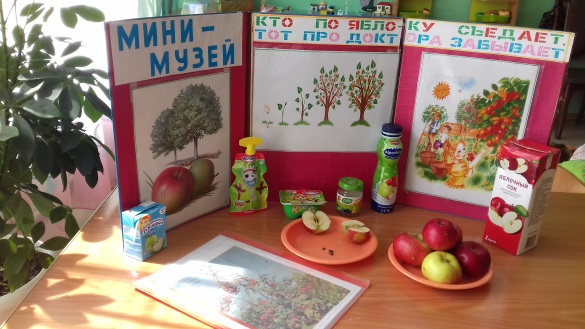 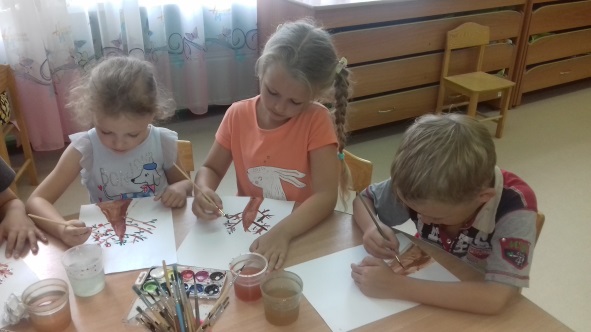 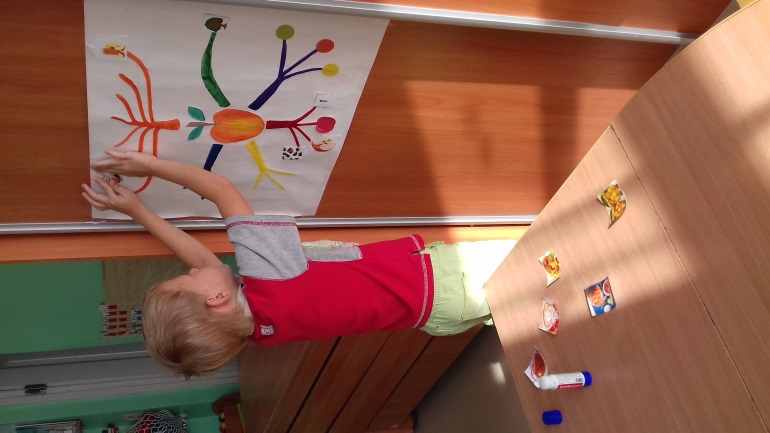 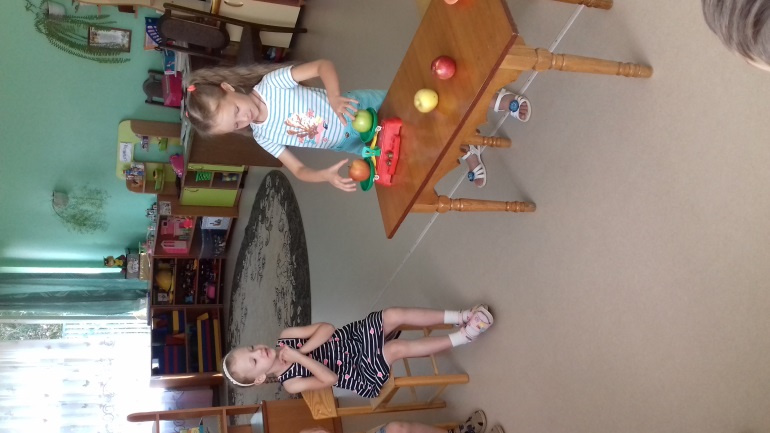 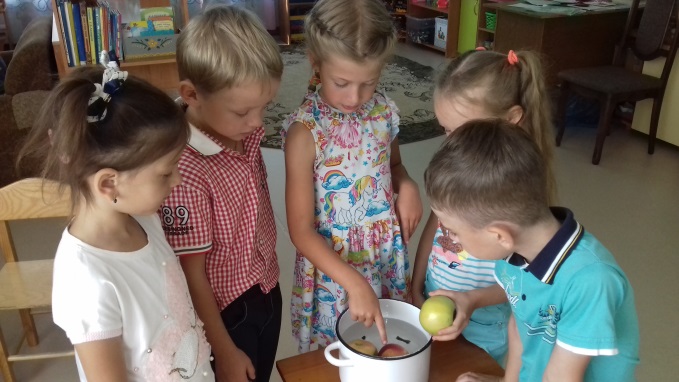 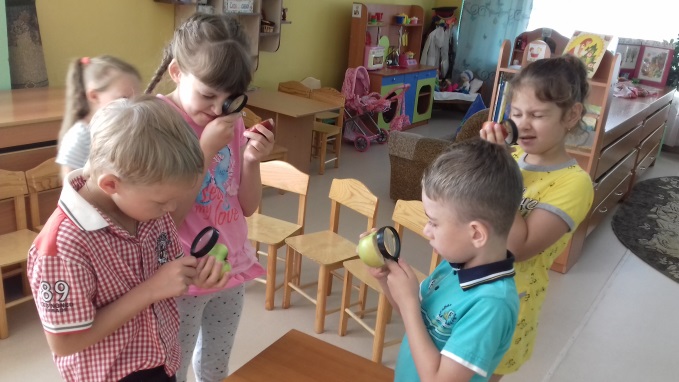 Праздник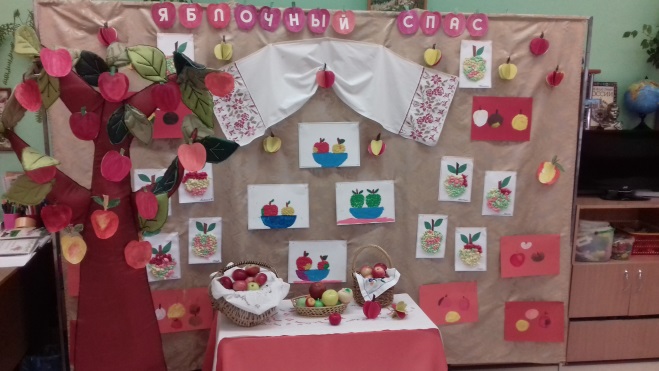 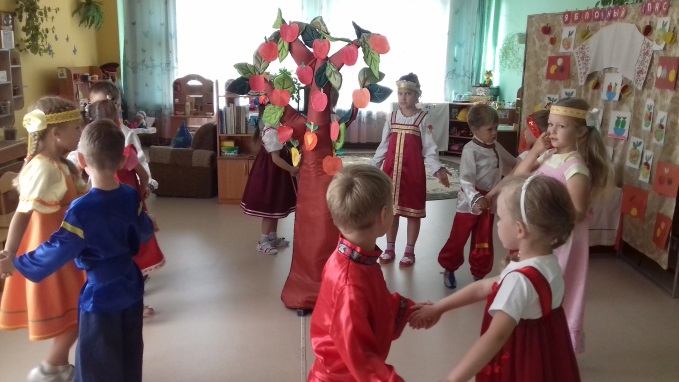 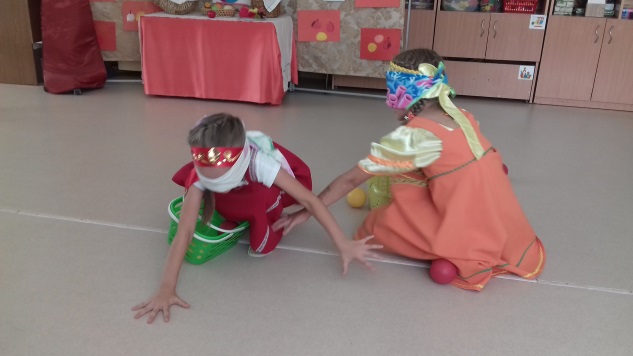 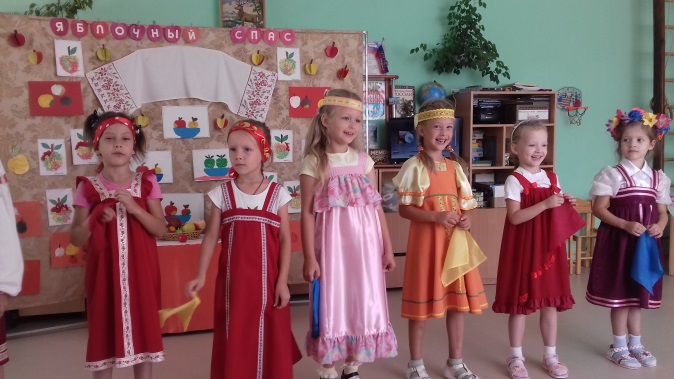 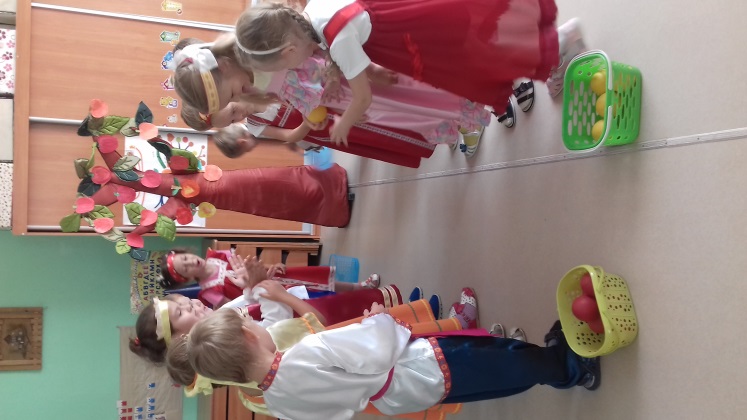 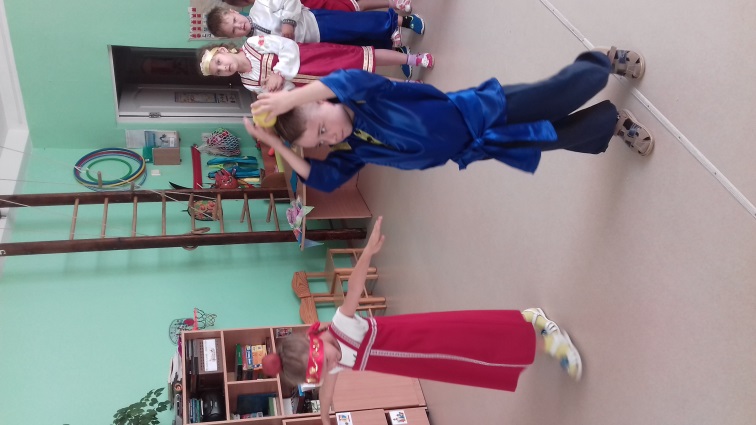 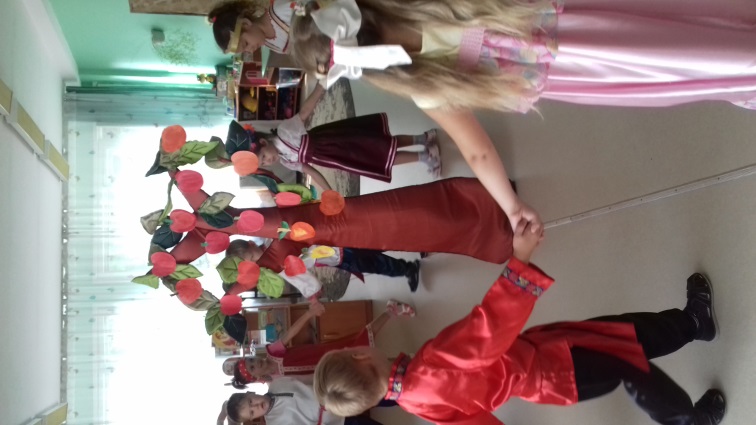 